GENERALNY DYREKTOR OCHRONY ŚRODOWISKAWarszawa, 27 stycznia 2023 r.DOOŚ-WDŚZIL.420.38.2022.MKR.1ZAWIADOMIENIENa podstawie art. 36 oraz art. 49 § 1 ustawy z dnia 14 czerwca 1960 r. – Kodeks postępowania administracyjnego (Dz. U. z 2022 r. poz. 2000, ze zm.), dalej K.p.a, w związku z art. 74 ust. 3 ustawy z dnia 3 października 2008 r. o udostępnianiu informacji o środowisku i jego ochronie, udziale społeczeństwa w ochronie środowiska oraz o ocenach oddziaływania na środowisko (Dz. U. z 2022 r. poz. 1029, ze zm.), dalej ustawa o.o.ś, zawiadamiam, że postępowanie odwoławcze od decyzji Regionalnego Dyrektora Ochrony Środowiska we Wrocławiu z dnia 14 października 2022 r., znak: WOOŚ.420.19.2021.JS/AMA.45, o środowiskowych uwarunkowaniach realizacji przedsięwzięcia polegającego na: „Budowie Obwodnicy Głogowa w ciągu drogi krajowej nr 12 według wariantu PN4” nie mogło być zakończone w wyznaczonym terminie. Przyczyną zwłoki jest konieczność przeprowadzenia dodatkowego postępowania wyjaśniającego.Generalny Dyrektor Ochrony Środowiska wskazuje nowy termin załatwienia sprawy na dzień 21 kwietnia 2023 r.Ponadto Generalny Dyrektor Ochrony Środowiska informuje, że – zgodnie z art. 37 § 1 Kpa – stronie służy prawo do wniesienia ponaglenia.Z upoważnienia Generalnego Dyrektora Ochrony ŚrodowiskaZastępca Dyrektora DepartamentuOcen Oddziaływania na ŚrodowiskoDorota Toryfter-SzumańskaUpubliczniono w dniach: od ……………… do………………Pieczęć urzędu i podpis:Art. 36 K.p.a O każdym przypadku niezałatwienia sprawy w terminie organ administracji publicznej jest obowiązany zawiadomić strony, podając przyczyny zwłoki, wskazując nowy termin załatwienia sprawy oraz pouczając o prawie do wniesienia ponaglenia (§ 1). Ten sam obowiązek ciąży na organie administracji publicznej również w przypadku zwłoki w załatwieniu sprawy z przyczyn niezależnych od organu (§ 2).Art. 37 § 1 K.p.a Stronie służy prawo do wniesienia ponaglenia, jeżeli: 1) nie załatwiono sprawy w terminie określonym w art. 35 lub przepisach szczególnych ani w terminie wskazanym zgodnie z art. 36 § 1 (bezczynność); 2) postępowanie jest prowadzone dłużej niż jest to niezbędne do załatwienia sprawy (przewlekłość).Art. 49 § 1 K.p.a Jeżeli przepis szczególny tak stanowi, zawiadomienie stron o decyzjach i innych czynnościach organu administracji publicznej może nastąpić w formie publicznego obwieszczenia, w innej formie publicznego ogłoszenia zwyczajowo przyjętej w danej miejscowości lub przez udostępnienie pisma w Biuletynie Informacji Publicznej na stronie podmiotowej właściwego organu administracji publicznej.Art. 74 ustęp 3 ustawy o.o.ś Jeżeli liczba stron postępowania w sprawie wydania decyzji o środowiskowych uwarunkowaniach lub innego postępowania dotyczącego tej decyzji przekracza 10, stosuje się art. 49 Kodeksu postępowania administracyjnego.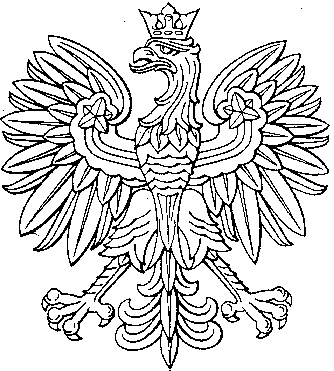 